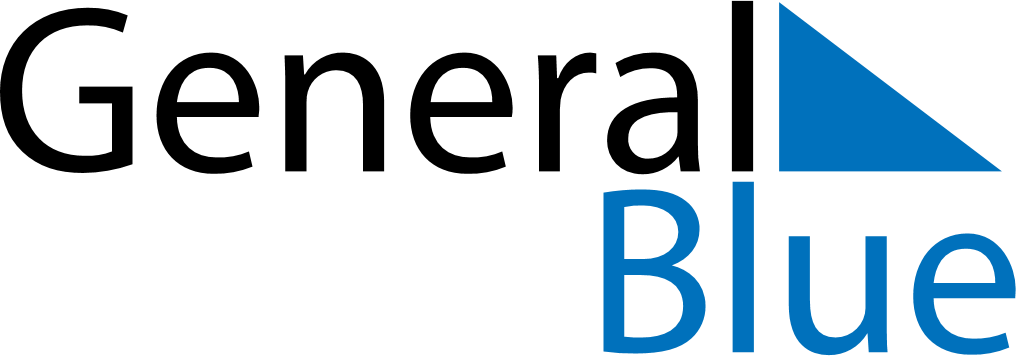 June 2024June 2024June 2024June 2024June 2024June 2024June 2024Villa Consuelo, Nacional, Dominican RepublicVilla Consuelo, Nacional, Dominican RepublicVilla Consuelo, Nacional, Dominican RepublicVilla Consuelo, Nacional, Dominican RepublicVilla Consuelo, Nacional, Dominican RepublicVilla Consuelo, Nacional, Dominican RepublicVilla Consuelo, Nacional, Dominican RepublicSundayMondayMondayTuesdayWednesdayThursdayFridaySaturday1Sunrise: 6:02 AMSunset: 7:12 PMDaylight: 13 hours and 10 minutes.23345678Sunrise: 6:02 AMSunset: 7:12 PMDaylight: 13 hours and 10 minutes.Sunrise: 6:02 AMSunset: 7:13 PMDaylight: 13 hours and 10 minutes.Sunrise: 6:02 AMSunset: 7:13 PMDaylight: 13 hours and 10 minutes.Sunrise: 6:02 AMSunset: 7:13 PMDaylight: 13 hours and 11 minutes.Sunrise: 6:02 AMSunset: 7:13 PMDaylight: 13 hours and 11 minutes.Sunrise: 6:02 AMSunset: 7:14 PMDaylight: 13 hours and 11 minutes.Sunrise: 6:02 AMSunset: 7:14 PMDaylight: 13 hours and 12 minutes.Sunrise: 6:02 AMSunset: 7:14 PMDaylight: 13 hours and 12 minutes.910101112131415Sunrise: 6:02 AMSunset: 7:15 PMDaylight: 13 hours and 12 minutes.Sunrise: 6:02 AMSunset: 7:15 PMDaylight: 13 hours and 13 minutes.Sunrise: 6:02 AMSunset: 7:15 PMDaylight: 13 hours and 13 minutes.Sunrise: 6:02 AMSunset: 7:15 PMDaylight: 13 hours and 13 minutes.Sunrise: 6:02 AMSunset: 7:16 PMDaylight: 13 hours and 13 minutes.Sunrise: 6:02 AMSunset: 7:16 PMDaylight: 13 hours and 13 minutes.Sunrise: 6:02 AMSunset: 7:16 PMDaylight: 13 hours and 13 minutes.Sunrise: 6:03 AMSunset: 7:17 PMDaylight: 13 hours and 14 minutes.1617171819202122Sunrise: 6:03 AMSunset: 7:17 PMDaylight: 13 hours and 14 minutes.Sunrise: 6:03 AMSunset: 7:17 PMDaylight: 13 hours and 14 minutes.Sunrise: 6:03 AMSunset: 7:17 PMDaylight: 13 hours and 14 minutes.Sunrise: 6:03 AMSunset: 7:17 PMDaylight: 13 hours and 14 minutes.Sunrise: 6:03 AMSunset: 7:18 PMDaylight: 13 hours and 14 minutes.Sunrise: 6:03 AMSunset: 7:18 PMDaylight: 13 hours and 14 minutes.Sunrise: 6:04 AMSunset: 7:18 PMDaylight: 13 hours and 14 minutes.Sunrise: 6:04 AMSunset: 7:18 PMDaylight: 13 hours and 14 minutes.2324242526272829Sunrise: 6:04 AMSunset: 7:19 PMDaylight: 13 hours and 14 minutes.Sunrise: 6:04 AMSunset: 7:19 PMDaylight: 13 hours and 14 minutes.Sunrise: 6:04 AMSunset: 7:19 PMDaylight: 13 hours and 14 minutes.Sunrise: 6:05 AMSunset: 7:19 PMDaylight: 13 hours and 14 minutes.Sunrise: 6:05 AMSunset: 7:19 PMDaylight: 13 hours and 14 minutes.Sunrise: 6:05 AMSunset: 7:19 PMDaylight: 13 hours and 13 minutes.Sunrise: 6:05 AMSunset: 7:19 PMDaylight: 13 hours and 13 minutes.Sunrise: 6:06 AMSunset: 7:19 PMDaylight: 13 hours and 13 minutes.30Sunrise: 6:06 AMSunset: 7:20 PMDaylight: 13 hours and 13 minutes.